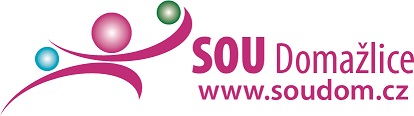 Požadavky na odborný výcvik pro 1. ročník obor Kadeřník                          pro školní rok 2022/2023Každý žák si zakoupí zdravotní obuv bílé barvy a musí mít pásek okolo paty. (žák si zakoupí obuv již během prázdnin)Během prázdnin si žáci u svého dětského lékaře zajistí zdravotní průkaz. Průkaz bude po nástupu do školy ofocen a originál vrácen žákovi zpět.Na odborný výcvik v měsíci září 2022 si žák přinese zdravotní průkaz, psací potřeby, velký sešit A4 s pevnými deskami, visačku na připnutí, kde bude napsáno jméno, příjmení a třída K.1.A, bílé tričko bez potisků, zdravotní obuv.Žáci si v září zakoupí potřebné nářadí a nástroje pro tento obor. Sada s kufrem stojí přibližně 3.000 – 5.000 Kč. (nůžky pro leváky jsou dražší) viz. nabídka. Každý žák si zakoupí také svůj vlastní fén na vlasy. Všechny věci budou objednány v září s učitelkou odborného výcviku u různých obchodních zástupců.Zakoupit knihu: Příručka pro kadeřnice-Margot Hülsken a kol.; ISBN: 80-86706-12-5 https://www.nejlevnejsi-knihy.cz/  https://www.booktook.cz/V druhém týdnu měsíce září firma Fomi provede měření mír na oblečení. Při měření bude vybrána záloha 500 Kč. Konečná cena oblečení bude cca 1000Kč1. ročníky pracují 6,5 hodin denně, z toho 0,5 hodiny je na oběd.Ranní směna         7:00 – 13:30 	          12:00 – 12:30 pauza na oběd	Odpolední směna 12:30 – 19:00 	14:30 – 15:00 pauza na svačinuPožadavky učitelů O.V.Žáci na O.V. z důvodu hygienických předpisů, nesmí mít žádné hodiny, náramky, náušnice, prsteny. Musí mít krátce střižené a nenalakované nehty.Žáci si během roku zajišťují modely dle výuky žáků (rodiče, příbuzné)Žáci přispívají každé pololetí 500Kč na materiál, který spotřebují při výuce OVInformace na tel:602 264 010 učitelka OV Vlasta Skalová